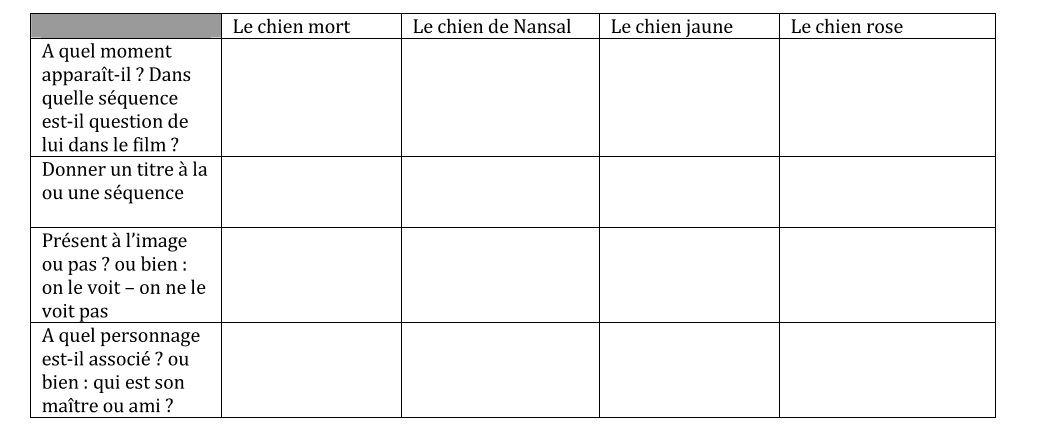 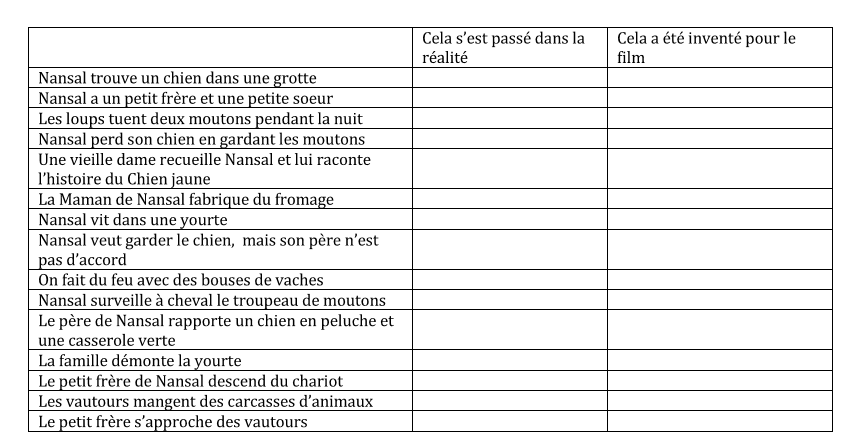 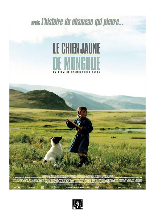 LE CHIEN JAUNE DE MONGOLIEInspection des écoles françaises de l’Afrique de l’OuestFiche n° 2Fiction ou réalité ?Fiction ou réalité ?